Nantwich Riding Club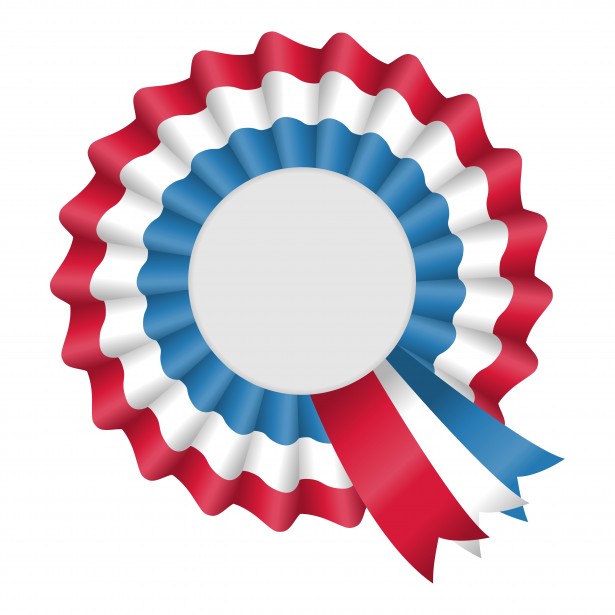 Summer Show Schedule – 2021www.nantwichridingclub.comSunday 6th JuneBaddiley Hulse Farm, Baddiley Hall Lane, Nr Nantwich, CW5 8BSunday 20th JuneSmeaton Hall, Pinsley Green, Wrenbury, Nantwich, CW5 8HESunday 22nd AugustLightwood Green Farm, Audlem, CW3 0EP LowerSunday 12th SeptemberOverwater Marina, Coole Lane, Nr Nantwich, CW5 8AYEntries via www.horsemonkey.com entries close the Wednesday before the show at 5pm, unfortunately no late entries permitted and no entries will be accepted on the day. Show jumping and approximate showing times will be released via facebook on Thursday 19th September.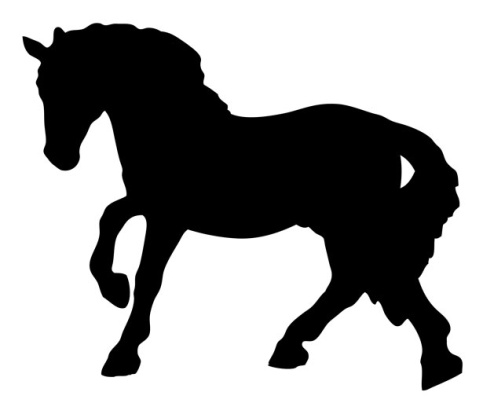 Show jumping classes £8.00 Members & £10.00 Non MembersShow classes and tiny tots jumping classes - £4.00 members & £8.00 non membersNantwich Riding Club Chair lady – Lisa Cadman - 07792943096Entries & show jumping enquiries contact Andrea Parton - 07929324745Showing enquiries contact Bridget Millar-Mills – 07909338692Nantwich riding club rules 2020At all NRC events everyone mounted must wear protective headgear conforming to BRC standards at all times, these must be worn with harness fastened.No rider will be permitted to enter any class unless dressed correctly; this must include a hard hat, light jodhpurs, jacket and suitable footwear.Show entries will only be refunded in the event of a class being cancelled.Rosettes awarded 1st – 6th placeRiders must only canter/gallop in designated warm up ring/area.Age qualifying date for rider is the 1st January in the current yearThe judge’s decision in any class is final.Any person found using antisocial or abusive behaviour towards a horse may be asked by a member of committee so leave the showground.Any person found to be using antisocial /abusive/ bullying behaviour towards other competitors, judges, committee or parents will be asked by a member of committee to leave the showground.All entry fees shall be paid for by 5pm on the Wednesday before the show unfortunately after that no late entries or amendments to entries can be done.Horses/ponies that are known to kick must wear a red ribbon in there tail.Horses/ponies must not be left tied to trailers unattended.Dogs must be kept on leads at all times and dog muck to be picked upNo litter should be left on showground.No horses under the age of 4 are permitted on showground.Passports will be check at random, vaccinations must be up to date (6 monthly)Nantwich Riding Club COVID-19 ConditionsImportant - Do not enter the show ground if you or anyone you have been in contact with is showing signs of Covid-19Remember to bring your number – we cannot provide one on the day if you forget.On arrival the gate steward will check the rider on the list of competitors. If there are helpers not travelling with the rider please give their car registration to the steward.Only one helper per horse, in addition to the rider. If the rider is under 12, or disabled one extra helper is allowed. No one else may enter the show ground. Helpers name must be given on horse monkey with there phone number in the additional information when entering.You will be told where to park, 5 metres apart, tying up on the left side.Please do not congregate at the showground, when not competing or using the facilities stay with your wagon / trailer.Remember to social distance at all times, mounted or on foot. Sanitizers will be at the ring entrances, by the toilets and by the information tent.All rings will start at 10am. Classes may be split if class entries exceed social distancing. Rosettes will be given by the steward at the exit when the results have been announced.For this show to take place and be Covid compliant, these Rules and conditions must be strictly adhered to. Members of the Committee will be on site either at the marquee or by the rings if you need more information. Thank you for your co-operation at this difficult time, we look forward to seeing everyone again and having a successful show day. 